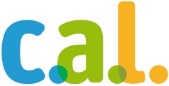 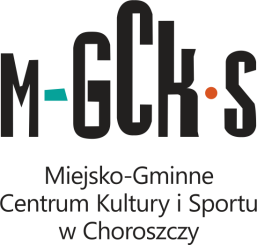 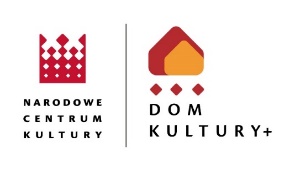 KONWENT DOMÓW KULTURYrealizującychNARODOWY PROGRAM „DOM KULTURY+ INICJATYWY LOKALNE”16 października 2017 (poniedziałek)Miejsko-Gminne Centrum Kultury i Sportu w Choroszczyul. Henryka Sienkiewicza 29, 16-070 ChoroszczPROGRAM KONWENTUSzanowni Państwo, prosimy o potwierdzenie udziału w konwencie do dnia 11.10.2017r. poprzez wypełnienie formularza zgłoszeniowego dostępnego na stronie https://docs.google.com/forms/d/e/1FAIpQLSdPvipJgrSiaWvFjR7kdeNUdVihHVhlxyZ61Saa7b8PnIb8Pw/viewform?usp=sf_link 09.00 – 10.00Rejestracja uczestników10.00 – 10.20Powitanie uczestników konwentuRobert Wardziński – Burmistrz ChoroszczyAnna Pasznik – Narodowe Centrum KulturyPrzemysław Waczyński – Dyrektor Miejsko- Gminnego Centrum Kultury i Sportu w ChoroszczyAgnieszka Olender – Centrum Wspierania Aktywności Lokalnej CAL10:20 – 10:30Witamy w Miejsko- Gminnym Centrum Kultury i Sportu w Choroszczy – przedstawienie instytucji goszczącej Konwent10.30 – 11.15Dom Kultury+, czyli z pasji i współpracyPrezentacje realizacji programu Dom Kultury+ Inicjatywy lokalneMiejsko- Gminne Centrum Kultury i Sportu w ChoroszczyGminny Ośrodek Kultury w Dobrzyniewie DużymGminny Ośrodek Kultury w Krypnie11.15 – 11.45Finansowanie działań w domach kultury, czyli jak pozyskać pieniądze na inicjatywy lokalne  – Cezary Jan Mielko,  dyrektor Wojewódzkiego Ośrodka Animacji Kultury w Białymstoku11.45 – 12.00Przerwa kawowa12.00 – 13.00Panel dyskusyjny: Animacja – wspólna sprawa. O współpracy z instytucjami okiem animatorów.Mateusz TymuraWioletta KućJózef WaczyńskiUrszula Grabowska13.00 – 13.30Dom Kultury+ Inicjatywy lokalne - wyzwania dla domów kultury na przyszłość i rekomendacje do Programu Dom Kultury+ Inicjatywy lokalne 2018 - Centrum Wspierania Aktywności Lokalnej CAL13.30Lunch14.00 – 16.00Narwiański Park Narodowy potencjałem kulturowym Podlasia – wspólny wyjazd do Kruszewa. Powrót do Choroszczy.